Título do trabalho não deve ultrapassar duas linhas (Fonte Arial, tamanho 14 pt, negrito, centralizado, espaçamento simples)SOBRENOME, Iniciais; BARBOSA, J. e AMIM, M.(11 pt, negrito, recuado à esquerda)Resumo: Este arquivo é editável de forma a facilitar a edição pelo autor. O texto deste tópico, Resumo, deve ser escrito de forma sintética apresentando a ideia central do artigo. A formatação deve ser em fonte Arial, tamanho 10pt, espaçamento simples, parágrafo único e não deve ultrapassar 250 palavras. Os autores são encorajados a preparar um texto sobre suas pesquisas de alta qualidade em termos ortográficos, gramaticais, fatos científicos etc. O conteúdo de cada resumo expandido, bem como a sua revisão e formatação é de total responsabilidade de seus autores que deve obedecer ao disposto neste modelo. O Resumo expandido fora da formatação será recusado e devolvido. O primeiro autor deverá encaminhar os arquivos do resumo expandido em 2 arquivos, um em PDF e outro em DOC, em um dos três idiomas entre português, inglês e espanhol. Os arquivos deverão ser nomeados contendo o GT escolhido, da seguinte forma:GT1_sem autor e as duas primeiras palavras do título (salvo em .PDF)GT1_com autor e as duas primeiras palavras do título (salvo em .DOC)Exemplos:	GT1_comautorLuxona... e GT1_semautorLuxona...Os autores das melhores pesquisas, após sua avalição pelo comitê editorial, serão convidados a escrever um capítulo para o livro: “Interfaces da Moda: sustentabilidade”. As palavras-chave devem conter no máximo cinco palavras simples e separadas por vírgula como indica o exemplo:Palavras-chave: moda, sustentabilidade, têxtil, resíduo, economia IntroduçãoO texto do resumo expandido deve conter uma breve descrição do problema, do objetivo e dos procedimentos metodológicos da pesquisa apresentada. A pesquisa poderá ser submetida por até 4 autores e o texto completo do resumo expandido (resumo, introdução, referencial teórico, objeto de pesquisa, análise, conclusão, agradecimentos e referências) deve ter no máximo 4 páginas e obedecer à seguinte formatação:  As regras gerais são:Configurações da página: margem superior 3,0 cm, inferior 2,0 cm, esquerda 3,0 cm e direita 2,0 cm;O texto deve ter fonte Arial, tamanho 11pt, alinhamento justificado e sem recuo, espaçamento entre linhas 1,5 e 6pt antes e 0 (zero) pt depois;Os tópicos devem ser numerados de forma progressiva, em negrito, fonte Arial, tamanho 12pt, alinhamento justificado e um espaçamento ao final;Os subtópicos devem ser numerados de forma progressiva, em negrito, sem recuo, mantendo tamanho da fonte 11pt e não deve haver espaçamento de linha entre si;Numeração da página na parte inferior direita, fonte Arial de tamanho 10pt.Referencial TeóricoDeve conter de forma sucinta a descrição dos principais conceitos e autores que fundamentam a pesquisa. As citações dentro do texto devem ser indicadas em ordem numérica, entre colchetes, conforme a sua ordem de aparecimento no texto [1], sendo o número arábico repetido caso haja recorrência da citação do mesmo autor [1]. As citações diretas no texto, de até três linhas, devem estar dispostas entre aspas duplas “no início e no final” [2, p.54]. Quando a citação direta contiver um texto superior a três linhas, deverá apresentar:recuo de 4 cm da margem esquerda, espaçamento simples, com letra tamanho 10pt e sem as aspas [2, p. 57]. Todas as Tabelas, Figuras e Quadros devem informar a fonte de referência com sequência numérica dos referidos autores e, em caso de criação própria, indicar como: “Fonte: elaborado pelos autores”.FigurasA legenda e a fonte da figura devem ser formatadas em fonte Arial, tamanho 10pt, centralizadas e com espaçamento simples. A fonte deve estar abaixo da figura e sem espaço entre a figura e a fonte. A legenda deve conter uma breve descrição, não ultrapassar uma linha, estar acima da figura e sem espaço entre a legenda. As figuras devem ser numeradas sequencialmente e mencionadas durante o desenvolvimento do texto (Figura 1, Figura 2 e assim por diante), conforme exemplo indicado na Figura 1, a seguir.  Figura 1 – Cadeia têxtil completa e sua rede de negócios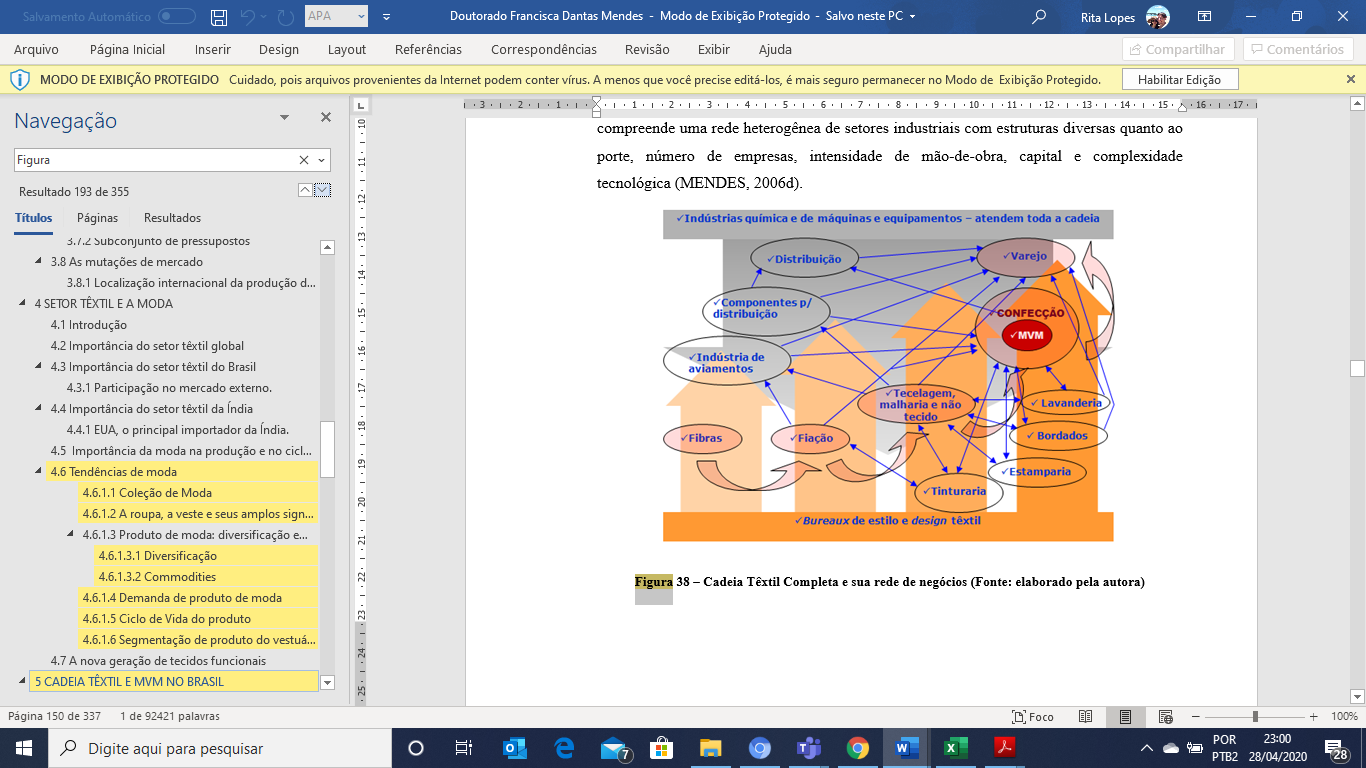 Fonte: [3]Tabelas e QuadrosAs Tabelas e Quadros deverão conter legenda e fonte de referência e obedecer à seguinte formatação: fonte Arial, tamanho 10 pt, espaçamento simples e centralizados. A fonte deve estar disposta abaixo das Tabelas e dos Quadros. A legenda deve estar acima e conter uma breve descrição que não ultrapasse uma linha e sem espaço entre o texto e a Tabela/Quadro. Devem, ainda, ser numeradas sequencialmente e mencionadas durante o desenvolvimento do texto (Tabela 1, Tabela 2, Quadro 1, Quadro 2 e assim por diante), conforme exemplo indicado na Tabela 1 e Quadro 1. Tabela 1 - Totais de segmentos em 2017Fonte: [4, p. 34]Quadro 1 - Totais de produção em 2017Fonte: [4, p.34]Objeto de pesquisa Texto sucinto sobre a pesquisa realizada.Análise e conclusãoTexto sucinto com a análise e conclusão.AgradecimentosOs autores que desejem reconhecer apoio financeiro, assistência, incentivo de colegas, ou trabalho especial da equipe técnica devem fazê-lo nesta seção.Referências Neste tópico, as descrições da referência citadas ao longo do texto devem respeitar a norma ABNT NBR 6023 [5] ou conforme a norma internacional American Psychological Association [6]. Fonte Arial, tamanho 11 pt, espaçamento entre linhas simples e 6 pt antes e 0 (zero) pt depois, com alinhamento à esquerda;[1] SUSTEXMODA. Sequência Numérica. São Paulo: Sustexmoda, 2020.[2] SUSTEXMODA. Formatação de Referências. São Paulo: Sustexmoda, 2020.[3] MENDES, F.D. Um Estudo Comparativo entre as Manufaturas do Vestuário de Moda do Brasil e da Índia. Tese (Doutorado em Engenharia de Produção) - Universidade Paulista, São Paulo, 2010.[4] INSTITUTO DE ESTUDOS E MARKETING INDUSTRIAL. Relatório Setorial da Indústria Têxtil Brasileira. São Paulo: Free Press, 2018.[5] ASSOCIAÇÃO BRASILEIRA DE NORMAS TÉCNICAS. NBR 6023: informação e documentação: referências: elaboração. Rio de Janeiro, 2002a. 24 p.[6] AMERICAN PSYCHOLOGICAL ASSOCIATION. Publication Manual of the American Psychological Association. Setor da cadeiaFibras/FilamentosTêxteisConfecçãoUnidades18l unidades2.658 unidades24.822 unidadesEmpregos6 mil262 mil1,3 milhãoSetor da cadeiaFibras/FilamentosTêxteisConfecçãoProdução234 toneladas/ano2,0 milhões de toneladas/ano1,7 milhão de toneladas/anoValor da produçãoR$ 2,7 bilhõesR$ 46,6 bilhõesR$ 160,4 bilhões